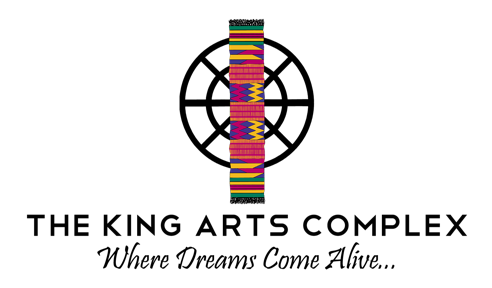 2021 Summer Academy Registration FormParticipant InformationApplication Filing Date: 5/6/21Name: Street Address:  City: State: ZIP Code: Date of Birth: 5/6/21Age (must be between ages 5 and 13):  Cell: Email: EMERGENCY CONTACT INFORMATION(Must be a parent or guardian if under 18)Name: Relationship: Cell: Work Phone Email: Address (if different from above)Street Address: City: State: ZIP Code: If available, please provide a secondary contact:Name: Relationship: Cell: Work Phone Email: Address (if different from above)Street Address: City: State: ZIP Code:Medical InformationAllergies: Other (bee stings, latex, etc.): Is an Epi-pen required for any allergy? (Y/n) List any Special Needs: Mobility (Wheelchair, walker, etc.): Dietary Restrictions (Vegetarian, Vegan, etc…): List any other information that you think would be valuable the King Arts Complex Youth staff to be aware of:Photo ReleaseThe undersigned gives permission to The King Arts Complex to use photographs and audio and/or video recordings of the program participant for fundraising and/or marketing purposes. On occasion, participant photographs may be included in the King Arts Complex’s promotional videos, website, albums, fliers, social media and newsletters. The King Arts Complex respects the privacy of its Youth Participants and does not allow unauthorized visitors to photograph or video the camp or its Participants.Type Name (Signature): Date: 5/6/21Field Trip Participation ConsentThe undersigned gives permission for the Participant to be actively involved in any and all activities, including transportation to and from field trips.Type Name (Signature): Date: 5/6/21Please check one:*Registration fee for academies and camp is $25 per childSummer Academy ($115/week) (Optional) After Care ($25/week)Payments are to be submitted at: https://www.eventbrite.com/e/summer-academy-tickets-153842841079 or with this printed form and a check sent to 835 Mt. Vernon Ave. Columbus, OH 43203